Publicado en  el 26/08/2016 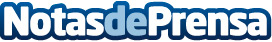 El Servicio Catalán de Tráfico coordina en Catalunya una campaña de control de velocidad de alcance europeoA lo largo de esta semana, los Mossos y Policías Locales han llevado a cabo controles de velocidad en las carreteras y calles de Catalunya con el objetivo de reducir las víctimas de accidentes de tráfico y recordar a los  conductores la importancia de circular a una velocidad adecuada respetando los límites legalesDatos de contacto:Nota de prensa publicada en: https://www.notasdeprensa.es/el-servicio-catalan-de-trafico-coordina-en Categorias: Nacional Automovilismo Cataluña Seguros Industria Automotriz http://www.notasdeprensa.es